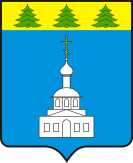 АДМИНИСТРАЦИЯ ЗНАМЕНСКОГО РАЙОНА ОРЛОВСКОЙ ОБЛАСТИПОСТАНОВЛЕНИЕ « 01 » марта 2022 года                                                                                                          № 98       с. Знаменское         В соответствии с Федеральным законом от 06 октября 2003 года № 131-Ф3 «Об общих принципах организации местного самоуправления в Российской Федерации», Федеральным законом от 21 декабря 1994 года № 69-ФЗ «О пожарной безопасности», статьей 63 Федерального закона от 22 июля 2008 года № 123-ФЗ «Технический регламент о требованиях пожарной безопасности», Администрация Знаменского района Орловской областиПОСТАНОВЛЯЕТ:      1. Утвердить Положение о порядке организации и проведения пожарно-профилактической работы в жилом секторе и на объектах с массовым пребыванием людей на территории Знаменского района Орловской области согласно приложению 1.       2. Руководителям предприятий и организаций не зависимо от форм собственности усилить работу по предупреждению пожаров в жилом секторе и на объектах с массовым пребыванием людей.        3.Утвердить план мероприятий по активизации пожарно-профилактической работы в жилом секторе и на объектах с массовым пребыванием людей на территории Знаменского района Орловской области согласно приложению 2.         4.Назначить лицом, ответственным за проведение противопожарной пропаганды и обучение населения мерам пожарной безопасности, заместителя главы Администрации Знаменского района А.А. Басова.5. Главному специалисту по организации и осуществлению мероприятий по ГО и ЧС (О.И. Давыдова) предоставить электронную версию постановления в отдел организационно – кадровой работы и делопроизводства для размещения на официальном сайте Администрации Знаменского района в сети  Интернет.6. Контроль за исполнением настоящего постановления оставляю за собой.Глава  Знаменского района                                              С.В. СемочкинПриложение  № 1 к постановлению Администрации Знаменского районаОрловской областиот «01» марта 2022г. № 98Положение о порядке организации и проведения пожарно-профилактической работы в жилом секторе и на объектах с массовым пребыванием людей на территории Знаменского района Орловской областиОбщие положения1. Положение о порядке проведения противопожарной пропаганды и обучения населения Знаменского района Орловской области  мерам пожарной безопасности определяет цели, задачи, порядок и периодичность проведения противопожарной пропаганды и обучения населения мерам пожарной безопасности.2. Основными целями обучения населения мерам пожарной безопасности и проведения противопожарной пропаганды являются:1) снижение количества пожаров и степени тяжести их последствий;2) совершенствование знаний населения в области пожарной безопасности.3. Основными задачами в сфере обучения населения мерам пожарной   безопасности и проведения противопожарной пропаганды являются:1) совершенствование знаний и навыков населения по организации и проведению мероприятий, направленных на предотвращение пожаров, порядку действий при возникновении пожара, изучению приемов применения первичных средств пожаротушения;2) повышение эффективности взаимодействия организаций и населения в сфере обеспечения пожарной безопасности;3) совершенствование форм и методов противопожарной пропаганды;4) оперативное доведение до населения информации в области пожарной безопасности;5) создание условий для привлечения граждан на добровольной основе к деятельности по предупреждению и тушению пожаров, а также участия населения в борьбе с пожарами.Меры пожарной безопасности – действия по обеспечению пожарной безопасности, в том числе по выполнению требований пожарной безопасности.Профилактика пожаров - совокупность превентивных мер, направленных на исключение возможности возникновения пожаров и ограничение их последствий;Противопожарная пропаганда - целенаправленное информирование общества о проблемах и путях обеспечения пожарной безопасности, осуществляемое через средства массовой информации, посредством распространения специальной литературы и рекламной продукции, устройства тематических выставок, смотров, конференций и использования других, не запрещенных законодательством Российской Федерации форм информирования населения. Противопожарную пропаганду проводят работники администрации муниципального образования, а также руководители учреждений и организаций.II. Организация противопожарной пропаганды1. Администрация Знаменского района Орловской области проводит противопожарную пропаганду посредством:1) распространения среди населения противопожарных памяток, листовок;2) размещения социальной рекламы по пожарной безопасности;3) организации конкурсов, выставок, соревнований на противопожарную тематику;4) привлечения средств массовой информации;5) размещение информационного материала на противопожарную тематику на сайте администрации района в сети Интернет.Учреждениям рекомендуется проводить противопожарную пропаганду посредством:1) изготовления и распространения среди работников организации памяток и листовок о мерах пожарной безопасности;2) размещения в помещениях и на территории учреждения информационных стендов пожарной безопасности;Противопожарная пропаганда проводится в соответствии с законодательством за счет средств соответствующего бюджета. 2. Для организации работы по пропаганде мер пожарной безопасности, обучения населения мерам пожарной безопасности на территории муниципального образования назначается ответственное должностное лицо. Администрация Знаменского района  является основным организатором и исполнителем мероприятий по противопожарной пропаганде и обучению населения мерам пожарной безопасности на территории муниципального образования. 3. На противопожарную пропаганду и обучение в местных бюджетах  в обязательном порядке предусматриваются денежные средства. 4. Противопожарная пропаганда и обучение населения мерам пожарной безопасности проводится на постоянной основе и непрерывно.5. При организации пожарно-профилактической работы в жилом секторе и на объектах с массовым пребыванием людей проверяется соблюдение требований пожарной безопасности, в том числе: - выполнение организационных мероприятий по соблюдению пожарной безопасности; - содержание территории, зданий и сооружений и помещений; - состояние эвакуационных путей и выходов; - готовность персонала организации к действиям в случае возникновения пожара; - организация и проведение противопожарной пропаганды и обучения работников учреждений и организаций мерам пожарной безопасности в соответствии с действующим законодательством; - проведение совместных рейдов с отделом надзорной деятельности и отделом внутренних дел по проверке противопожарного состояния мест проживания лиц, ведущих асоциальный образ жизни, и мест проживания неблагополучных семей.Приложение  № 2 к постановлению Администрации Знаменского районаОрловской областиот «01» марта 2022 г. № 98ПЛАНмероприятий по пожарно-профилактической работе в жилом секторе и на объектах с массовым пребывание людей в границах Знаменского района Орловской районО порядке организации пожарно – профилактической работы в жилом секторе и на объектах с массовым пребыванием людей на территории Знаменского района Орловской области№Наименование мероприятийСрок исполненияИсполнитель1Привлекать к работе по обучению мерам пожарной безопасности руководителей учрежденийпостоянноАдминистрация Знаменского района2Проведение совместных с участковым инспектором полиции рейдов семей и граждан, ведущих асоциальный образ жизниежеквартальноАдминистрация Знаменского района3Распространение буклетов, памяток по обучению населения правилам пожарной безопасности, действиям в случае пожара постоянноАдминистрация Знаменского района4Организовать обучение правилам пожарной безопасности одиноких, престарелых гражданежеквартальноАдминистрация Знаменского района